Виховна година до Дня Соборності України на тему «Єдина країна – єдиний народ»Мета: поглибити знання вихованців про історію виникнення свята Соборності України; ознайомити з цікавими фактами про Україну; державної мови, прививати обов'язок -  берегти і зміцнювати рідну державу; виховання в учнів любові до Батьківщини, українського народу, патріотичні почуття та повагу до державної атрибутики.Обладнання: надрукований девіз уроку та правила роботи, літери, картки Видатні українці, пісні, долоньки єднання.Хід урокуІ. Організаційний момент.
1. Привітання.На землі великій є одна країна:Гарна, неповторна, красна, як калина.І живуть тут люди добрі, працьовиті.І скажу, до речі, ще й талановиті.Землю засівають і пісні співають,На бандурі грають і вірші складають.Про ліси і гори, І про синє море,Про людей і квіти… То скажіть же, діти,Що це за країна?   Любі друзі, наша святкова зустріч присвячена нашій Батьківщині, країні, у який ми живемо.  Україна – це квітучий край з рутою-м’ятою та барвінком. Україна – це милозвучна рідна мова, вишитий рушник, задушевна лірична пісня та калина біля хати.2. Девіз.Подивіться на дошку та прочитайте девіз нашого уроку:Буду патріотом неньки – України,Бо немає кращої на землі країни!Ми будемо працювати сьогодні як самостійно так і в малих та великих групах, тому нам з вами  треба створити правила роботи:-	Слухати уважно-	Активно працювати-	Висловлювати сміливо свої думки-	Поважати інших-	Правило «піднятої руки»Вправа «Очікування»Діти висловлюють свої думки щодо очікування від виховної бесіди.ІІ. Основна частина.
1. Завдання –гра «Живий ланцюг» (розповідь вчителя про історію виникнення свята і пояснення, що таке живий ланцюг)     Живий ланцюг Соборності — щорічна акція, що присвячена Дню Соборності України та річниці з дня проголошення Незалежності України. Учасники акції символічно об'єднують береги Дніпра «живим ланцюгом» на мосту Патона в Києві, рухаючись назустріч двома колонами — з лівого берега (символізує Українську Народу Республіку) та з правого берега (символізує Західно-Українську Народну Республіку).     Так вже розпорядилась історія, що упродовж століть наш народ та землі України були розрізнені, належали до інших держав: Російської імперії, Польщі, Австро-Угорщини. Тож споконвічною мрією українців було об’єднання розрізнених частин України в єдину землю однієї держави. 9 жовтня 1918 р. на засіданні австрійського парламенту майбутній глава уряду ЗУНР К.Левицький висловив загальне прагнення галицького народу до Києва. 20 жовтня 1918 р. на багатотисячній маніфестації у Львові відомий західноукраїнський політичний і громадський діяч С.Вітик закликав до негайної злуки з Великою Україною.     Українська Національна Рада, яка 3 січня 1919 року одностайно прийняла ухвалу про злуку Західноукраїнської Народної Республіки з Українською Народною Республікою.     День Соборності займає особливе місце в історії становлення України, оскільки саме 22 січня 1919 року у Києві на Софійській площі відбулися урочисті збори. На них був проголошений Акт Злуки (об’єднання) українських земель, засвідчений Універсалом про об’єднання Української Народної Республіки й Західноукраїнської Народної Республіки в єдину державу, з єдиним державним гербом  – тризубом.2. Гра «Соборна».Розшифруйте слово «соборність», добираючи  до кожної букви цього слова, що стосуються цього свята , України та українців.С- свободаО-об’єднанняБ-боротьбаО-обов’язокР-рівністьН-незалежністьІ-історіяС-самостійністьТ-традиціїЬ3. Словникова робота.Незалежність (ім. до незалежний) – 1. Який не залежить від кого-, чого-небудь, не підкоряється комусь, чомусь. 2. Самостійний у міжнародних відносинах та у внутрішніх справах; суверенний.Соборність – це об’єднання, це символ боротьби за волю, порозуміння між людьми і частинка надії і віри у майбутнє.Єдність - тісний зв'язок, згуртованість, цілісність, неподільність. Поєднання в одному цілому, нерозривність зв'язку.4. Державні та народні символи України.Кожна країна світу обов’язково повинна мати свої три символи. Україна не виключення.Загадки1. Символічний знак, ключ до історії, роду, міста, держави. (Герб).2. Грецьке слово, означає урочисту, похвальну пісню на честь богів і героїв. (Гімн).3. Наш стяг – пшениця у степахПід голубим склепінням неба. (Прапор)Майже в усіх народів є улюблені рослини-символи. У нас це верба, калина, барвінок та ін. Про це говорить прислів’я: “Без верби і калини нема України”.— Калина – символ кохання, краси, щастя. Навесні вона вкривається білим цвітом, а восени палахкотить гронами червоних плодів. Калиною уквітчують весільний коровай, оселю; нею лікуються. Можливо, ви чули від ваших родичів пісню “В кінці греблі шумлять верби”? Це пісня про кохання і прекрасне, горде дерево. Окрім краси, верба дає багато користі. Вона, ніби позначка води на землі. Тому й копають криниці під вербою, бо на сухому місці це дерево ніколи не росте.Легенда про барвінокЦя рослина, коли ще не мала своєї назви, дуже заздрила запашній фіалці, бо та була у великій шані серед людей. І тоді вона звернулася до богині Флори, щоб та подарувала їй аромат, красу і людську любов. Але богиня не була всесильна – не могла вона нагородити рослину великою красою. Зате дала їй назву “вінка”, що означає “перемога”. І відтоді люди почали вбачати в барвінкові цілющу силу, яка перемагає тяжкі недуги. За це люди подарували рослині свою любов.— Отже, хрещатий барвінок — символ вічності.5. Гра «Видатні українці».Знайдіть відповідність між прізвищем та діяльністю людини.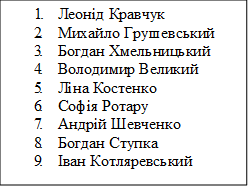 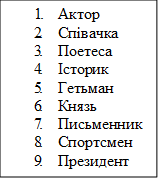 6. Цікава вікторина.1. Назвіть один із найдавніших знаків, який є гербом України. (Тризуб) 2. Коли було прийнято постанову про Державний прапор України і якого він кольору? (28 січня 1992 p., жовто-блакитний) 3. Як називається Гімн України? ("Ще не вмерла Україна") 4. Хто є автором слів Гімну України? (Павло Чубинський) 5. Назвіть український Національний герб. (Тризуб) 6. Назвіть найбільшу святиню українського народу в музичній символіці. (Гімн) 7. Назвіть композитора, який вірш П. Чубинського поклав на музику, цей твір невдовзі став гімном. (Михайло Вербицький)7. Гра «Пісенна».Прослухавши мінус пісні, ви називаєте або її назву, або виконавця.1.	«Розпрягайте хлопці коней» (народна)2.	«Маруся» (народна)3.	«Лише у нас на Україні» (Ірина Федишин)4.	«Гімн України» 5.	«Моє ім’я Батьківщина» (Тіна Кароль)6.	«1944» (Джамала)7.	«Дикі танці» (Руслана)8.	«Плакала» (Казка)ІІІ. Заключна частина. 1. Гра  «Долоньки єднання».Кожен учень отримує символічну долоньку з написом «Соборність – це». На ній треба дописати, як ви розумієте це слово або що воно для вас означає. Долоньки кріпляться на дошку, утворюючи ланцюжок єднання.2. Слово вчителя.Пам’ятайте, діти, що ви – майбутнє України. А Україна – це ви. Тож своїми здобутками примножуйте її культуру, а своїми  досягненнями прославляйте її. Будьте гідними своїх предків, своєї історії, шануйте себе і шановані будете іншими.І хай вашим девізом по життю будуть слова:Може, десь земля є краща й вища,а над нею – небо золоте,та мені найкраща та, де вишня,та, де вишня мамина цвіте.                         Богдан Радиш